Virtual Vacation Trip PlanningWho will be going on this vacation?  Names of Travel members_____________________________________________________________________________________________________________What is your Destination?  _________________________________________________________Using Google What are the total miles of your trip?  _____________. Total number of hours Traveling? ____________.In order to find total mileage, log on to the computer, go to google maps, click on “get directions” enter the starting point of the trip “Kansas City”, then enter your destination city.  Write down the total miles, also write the total number of hours you will need to travel. Time to Look at Your RouteYour trip needs to include several stops along the way. Once you have google maps which show your travel route look at it to find cities along the way in which you would like to stop and or go site seeing, spend the night or other activities. 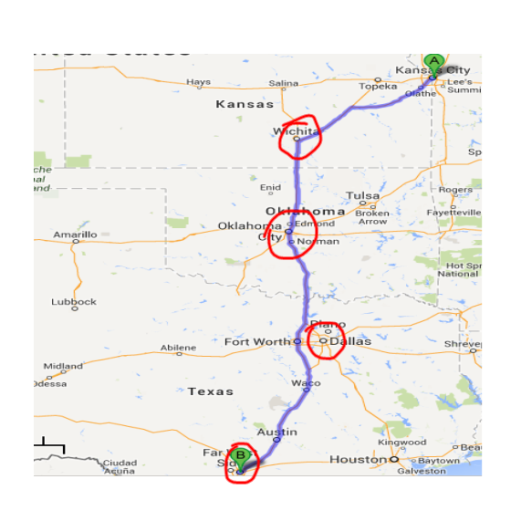 Example:  I see that I could stop in Wichita, Oklahoma City, or Fort Worth Texas. But I would really like to go to Dallas.  If you see a city that is close to your route, you can use your mouse to click and drag the route to a different city.  You will need to recheck your travel miles as well as your travel time and make corrections to your trip information. 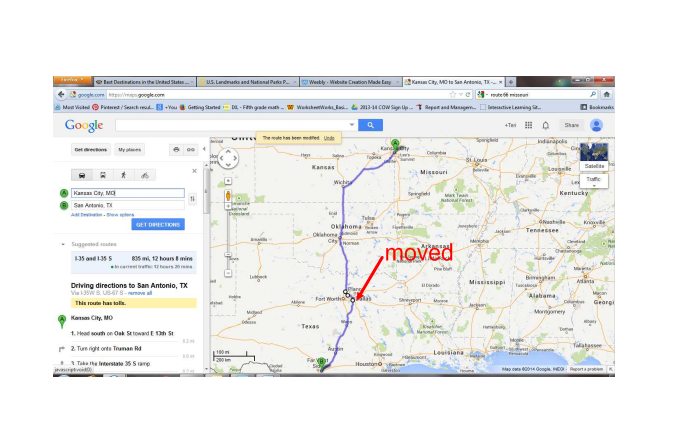  Now it is time to find out the mileage and travel time between your stopping cities. You will do this by adding destinations to your google map. You can grab the letter and move it into the correct order in your trip. If you look down in the direction you will see that it gives the mileage for each destination after the directions. 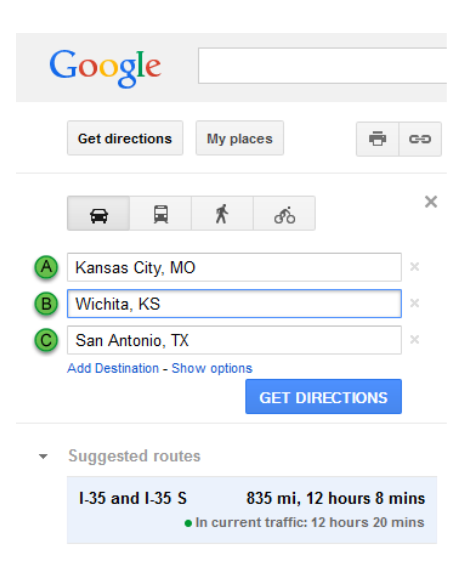 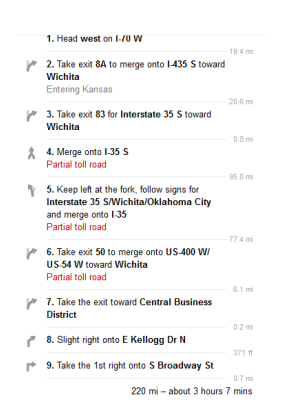 Selecting a CarCalculating miles, planning gas stopsYou will be selecting a vehicle in which you will use to travel. You will need to consider the amount of miles per gallon a car needs in gas. This factor will determine how often you need to stop and refill on your trip and how much it will cost you in gas to travel. You will first need to look at the “Select a Car” website at (stevensonj.net). Select Your CarMy Car is the    ________________________________________Cars Miles per Gallon Highway ____________________________Tank Capacity 15 gallon tank    formula     Miles per Gallon X Tank Capacity = Miles traveledMPG  x  C  =  Total Miles         ___   ___X         1       5                        Total miles you can travel   You now need to look back at your daily travel schedule, 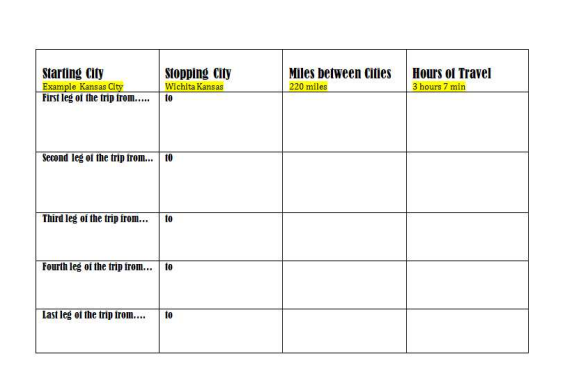 With the miles you can travel decide how far on your journey you can travel with your first tank of gasoline. Decide on a city in which you would stop in order to fill up with gas. Google the name of the City with price of gas after the name, example (Dodge City, Kansas gasoline prices).You will also need to know how many miles you traveled from your last stop to the gas station in which you just filled up.  You can do this by Googling the start city and your gas stop city.  (Just Like getting mileage before)Overnight Accommodations Time to plan for your overnight stays.  You will now have to select your hotel or form of lodging. You can choose to stay in a hotel, motel, or campsite. You will need to find the price per night for a stay in the facilities.  In order to do this you need to google your stopping city again but include hotel, motel, or campgrounds.  Example: (Indianapolis, Indiana campgrounds)   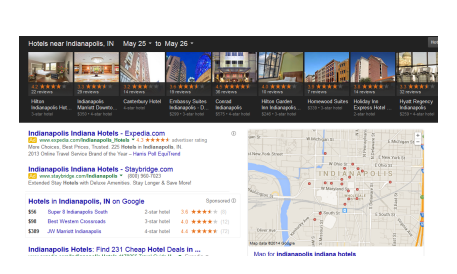 You can choose a hotel from the ribbon at the   top of the page or you can choose a hotel from the google map, select one of the hotel bubbles. If you are going to camp you do the same process, except type “Campgrounds”  after the name of your city. Click on a bubble to choose a campsite.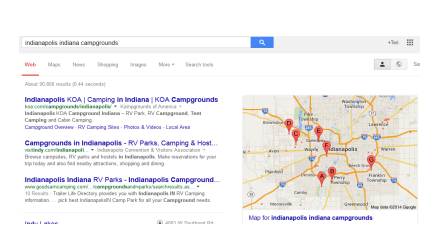 Sight Seeing- Attractions Starting CityExample  Kansas CityStopping CityWichita KansasMiles between Cities220 milesHours of Travel3 hours 7 minFirst leg of the trip from…..toSecond leg of the trip from...t0Third leg of the trip from…toFourth leg of the trip from…toLast leg of the trip from….toName of City You are stopping to fill up on gasPrice of Gas In that City per 1 GallonPrice of Gas you will pay to fill up your tank, “15 gallons”How many miles you have traveled on the previous tank of gas Stop #1Stop #2Stop #3Stop #4Name of CityName of Hotel, Motel or Campground Price Per NightPrice of multiple night stays.